Communiqué de presse 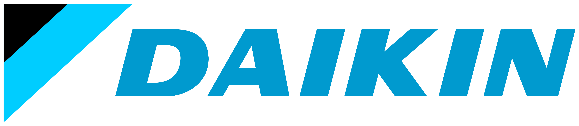 salon ISH 2019Le Groupe Daikin au salon ISH 2019 – Découvrez la « ville Daikin »Au salon ISH 2019, Daikin Europe, leader du marché en solutions de confort climatique, incluant des systèmes de refroidissement, de pompes à chaleur et de contrôle, expose sa force d’innovation à grande échelle. Le stand d’exposition, qui couvre pour la première fois plus de 1000 mètres carrés, présente l’ensemble du portefeuille de solutions de la marque. Le Groupe Daikin est l’un des rares exposants du salon ISH 2019 à couvrir tous les domaines : climatisation, chauffage, refroidissement et ventilation. L’accent est mis sur de nouvelles solutions utilisant le réfrigérant R-32 à faible PRG (potentiel de réchauffement global) au travers desquelles Daikin présente de nouveaux produits clés.Portefeuille complet de produitsEn se promenant dans la « ville Daikin » au stand E61 situé dans le Hall 12, les visiteurs du salon peuvent découvrir le portefeuille complet de produits de l’entreprise pour applications résidentielles et commerciales (pompes à chaleur, systèmes split, technologie VRV et systèmes de refroidissement et de ventilation) intelligemment aménagés dans une ambiance urbaine. Pour la première fois, Daikin expose ses produits sur un grand stand de 1150 mètres carrés. L’entreprise montre comment équiper les composants d’une ville moderne (bâtiments résidentiels, bureaux, centres commerciaux ou hôtels) de systèmes de chauffage et de climatisation efficaces et respectueux de l’environnement.Gamme innovante de produits Bluevolution avec R-32Depuis des années, Daikin est un des précurseurs en matière de développement de technologies de chauffage et de refroidissement à haute efficacité énergétique au moyen de réfrigérants à faible PRG. En plus du portefeuille établi, le leader des systèmes au R-32 présente lors du salon ISH 2019 les nouveautés innovantes de la gamme de produits Bluevolution dans les domaines des pompes à chaleur air/eau, des pompes à chaleur géothermiques, des pompes à chaleur hybrides à gaz et des refroidisseurs.Les Design Awards de DaikinÀ ISH 2019, Daikin expose une gamme d’unités ayant récemment remporté des prix de design tels que le Red Dot Award et l’iF Design Award 2018. Ces récompenses soulignent l’attention accrue portée par l’entreprise aux besoins des installateurs et des utilisateurs finaux en matière de conception industrielle. Support client amélioré grâce à Stand by MeAu salon ISH, les visiteurs peuvent profiter de l’occasion pour en savoir plus sur Stand by Me, la plate-forme de connectivité de Daikin qui soutient les installateurs professionnels, les utilisateurs finaux et les organisations telles que les fournisseurs de logements sociaux. La plate-forme permet une administration aisée de plusieurs installations connectées ainsi qu’un accès direct aux compteurs et à la surveillance à distance basé sur le cloud.Visites guidées et Knowledge WallDes visites guidées de la « ville Daikin » sont proposées en allemand et en anglais, permettant à de petits groupes de visiteurs (clients et presse) d’en apprendre davantage sur les innovations directement de la bouche des experts. Des présentations sont également partagées sur le Knowledge Wall, une partie dédiée du stand, pour communiquer des informations sur les produits, les tendances de l’industrie et les réglementations législatives.Daikin Europe est présent au salon ISH (Stand E61, Hall 12.0, Messe Frankfurt) du 11 au 15 mars 2019. Daikin Applied Germany expose au salon ses solutions industrielles commerciales sur un stand séparé (Stand G38, Hall 8.0).